		1. BDA CODE OF CONDUCT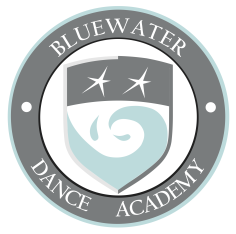 Students must be respectful to instructors and peers at all times. Unprofessional behavior will not be tolerated and may be removed from the classroom. Students must ask permission from instructor to leave the classroom. No food in the classroom, only water bottles are allowed.No gum is allowed in the classroom.  Students must be appropriately dressed for the style of dance they are taking. (See Dress Code)Students must be on time for class, we suggest arriving 5 minutes early. Students must also be picked up by parents on time, as Bluewater Dance Academy has no liability or responsibility for children left unattended.The use of electronic devices are not allowed in class. If distracting, the instructor has the right to take it away for the remainder of the class.Parents are not allowed in the studio when class is in progress unless asked by the instructor. Bullying is not tolerated in the studio, students bullying may be asked to leave the classroom.There will be no running, fighting, yelling or disrespectful manners at Bluewater Dance Academy. If so, the director has the right to expel persons from the building.The director has the right to cancel a class if it doesn’t have the minimum student enrolment.2. PAYMENT POLICY Customers will receive a payment plan by one of the studio directors. Pay tuition in full, 3 payments or 7 payments:  3 Payments: due date of registration, November 1st and February 1st 8 Payments: due date of registration followed by the next 7 monthsAccept cheque and pre-approved creditReceive an 80% refund if classes dropped by October 31st.There is a minimum of 1 payment due the day of registration. There is also a registration fee of $20 per student. If payment is not made within 7 days of due date there will be a charge of a $20 late fee. For every month of no payment, an additional $20 will be charged until paid. If balance is 30 days overdue, the student will not be allowed in class until balance is paid.There is a costume deposit fee of $50 per class (non-refundable). This is due October 26th. If costume fees aren’t paid within 7 days of due date, there will be a charge of a $10 late fee. For every month of no payment, an additional $10 will be charged until paid.Returned cheques will be charged an additional $30 due immediately.We only accept Cheque or Credit for monthly payments. Cash only accepted if paying in full. There will be no rescheduled classes given for weather cancellations. 3. DRESS CODEBALLETShoes:                              Pre-School: So Danca SD 55                 Primary/Junior: So Danca SD 55Intermediate: So Danca SD    Teen/Senior/Advanced: Capezio Sculpture 11 or Hanami 2037WMondor Tights:All Levels: Ultra Soft Self Knit Waistband Transition Tight PinkMondor Bodysuits:Pre-School: PINK 01Primary: PINK 01Junior/Intermediate/Teen/Senior: BLACK (any appropriate style)Hair: Pulled back into a Ballet Bun, no fly aways.LYRICAL/CONTEMPORARY                      Capezio Shoes:                      Pirouette II: Canvas Nude (H061)                      Attire:                      Form Fitting, no street wear                      Hair: Hair upJAZZCapezio Shoes: E-Series Jazz Slip On: Leather Black (EJ2)                      Attire: Form Fitting, no street wear                      Hair: Hair upTAP                Capezio Shoes:Pre-School: Jr. Tyette Patent Black (N625)Primary/Junior: Jr. Tyette Patent Black (N625)Intermediate/Senior: Capezio Black Tap ShoeAttire:Form Fitting, no street wearHair: Hair upHIP-HOPShoes: Any indoor shoe (running shoe, sneakers, converse)Attire: Comfortable clothing, no street wearHair: Hair upACROAttire: Black body suit with black shorts, black tights or leggings, bare feetHair: Hair upMUSICAL THEATRECapezio Shoes: E-Series Jazz Slip On: Leather Black (EJ2)Attire: Form Fitting, no street wearHair: Hair up